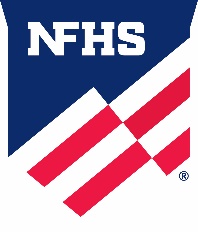 Pitching VideosStepping Outside the 24” Pitching Platehttps://youtu.be/loPmsFXVi3c

Stepping Backhttps://youtu.be/L1w2Q6RCZPcSliding the Pivot Foot Forwardhttps://youtu.be/D_-VPU_GK24Simulating a Signalhttps://youtu.be/hoPL6WquIec
Hands Come Togetherhttps://youtu.be/ffhk1U-lOroDisengaging from the Playing Surfacehttps://youtu.be/4bnSaF9fURE
Softball Pitch with Replant Discussionhttps://youtu.be/lU-vs6Qe0Cg 